Снежные забавы: чем занять дошколят на зимней прогулкеУчимся правильно падатьЗимние игры без падений не обходятся, а значит, правильно падать следует научить даже самых маленьких. Взрослый объясняет ребенку, что падать лучше всего стараться на бок, аккуратно смягчая падение руками и подгибая колени. Лучше не приземляться на спину или вперед на руки. Найдите большой мягкий сугроб и потренируйтесь садиться в него таким образом. Малыш должен не бояться падений, а уметь правильно группироваться и избегать травм.Дети и взрослые должны помнить:спуск со снежной или ледяной горки не должен выходить на проезжую часть или вести к водоему с неокрепшим льдом. Нельзя устраивать игры на тонком льду.С самыми маленькими детьми лучше кататься и играть в немноголюдных местах, при этом малыш все время должен быть на виду у родителей, чтобы при необходимости они всегда могли прийти на помощь.Выбирая горку, нужно убедиться, что из-под снега вдоль спуска не торчат коряги или камни с острыми краями и что на пути ребенка не окажется дерева или столба.Малыш не должен подниматься на гору там, где спускаются другие ребята. Иначе его могут сбить.Нельзя спускаться с горы, сцепив несколько саней "паровозиком". Встретив какое-нибудь препятствие, звенья этой конструкции начнут врезаться друг в друга, и детишки рискуют травмироваться.Не стоит и "обострять" ощущения, катаясь с горки головой вперед. Иначе в случае падения ребенок может получить травму головы.Кататься на санках по ледяной горке тоже не рекомендуется, гораздо безопаснее использовать для этого специальные ледянки. При игре в снежки нужно, прежде всего беречь от "снарядов" лицо. Нельзя кидаться снежками с ледяной корочкой и обледенелыми кусочками снега - затвердевшие "боеприпасы" могут ударить не слабее булыжника, и забава окончится травмой.Ребенка перед подвижным зимним гулянием не нужно одевать слишком тепло. Укутанный малыш очень быстро вспотеет и рискует простудиться.Усвоили меры предосторожности - теперь можно идти играть.На ледяных дорожкахНе идется и не едется,
На дороге гололедица. 
Но зато - отлично падается. 
Почему никто не радуется?Взрослых и солидных людей гололед, конечно же, огорчает. А вот детвора ему очень даже рада. Ведь скользить по прозрачной глади, стараясь (или не очень) удержаться на ногах - это так весело! Главное, чтобы падать было не больно. А уж если игры какие-нибудь на льду придумать...Для малышейМожно предложить ребенку пройти по ледяной дорожке, передвигая по льду ноги и стараясь не упасть. Если малыш все-таки упадет, взрослые должны подбодрить его и помочь подняться самостоятельно.Взрослые или старшие дети берут малыша с двух сторон за руки и прокатывают по ледяной дорожке или плотно укатанному снегу.Ребенок пробует разбежаться (2-3 шага) и проехаться немного по ледяной дорожке самостоятельно. Если малышей несколько, можно устроить соревнования, кто проскользит дальше.Малыш приседает и берется за толстую веревку, сложенную петлей, которую держит взрослый. Взрослый тянет его за веревку, продвигаясь вперед.Освоив горизонтальные поверхности, кроха сможет самостоятельно кататься на ногах и по наклонной ледяной горке.Для детей постарше задания могут быть такими:Проехать лицом вперед на прямых и сомкнутых ногах.Проехать боком на прямых и сомкнутых ногах.Проехать спиной на прямых и слегка расставленных ногах.Проехать, присев на корточки.Проехать "ласточкой" (стоя на одной прямой ноге и вытянув другую назад).Проехать, держа руки за головой.Игры с санкамиДети, как никто, терпеть не могут однообразия в игре. Поэтому банальный способ съезжать с горки на санках им, может быстро наскучить. А вот если придумать какую-нибудь "изюминку", катание получится веселым и интересным.Учимся рулитьНа спуске с горки можно устроить воротца из длинных прутьев. Проезжая через них, малыш учится управлять санками на ходу: опускать на снег ногу с той стороны, в которую надо повернуть; крепко сжав санки коленями, и слегка наклонять туловище назад - в сторону поворота.Ловим на летуВдоль склона можно расставить флажки и предложить ребенку, спускаясь на санках, собрать их. Для малышей они ставятся по одной линии, для детишек постарше - посложней, зигзагом.КоридорФлажками или прутиками отгораживается узкий коридор, по которому надо проехать, не сбив препятствия.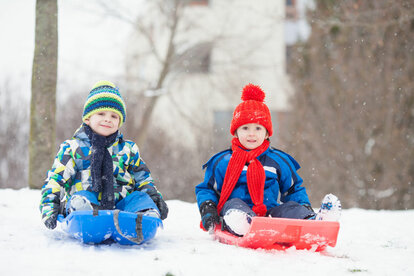 На ровном местеВеселой детской компании с санками найдутся развлечения и вне горки. Вот, к примеру, несколько игровых упражнений для ровной площадки.Расставить 5-6 санок на расстоянии 1-1,5 м. и пробегать между ними змейкой. Или - пробежать, перешагивая через них.Исходное положение - стоя лицом к санкам сбоку. Нужно встать на санки и сойти с них, так, чтобы они не сдвинулись с места.Встать рядом с санками и, опираясь на них руками, перепрыгнуть через них.Устоять на санках на одной ноге как можно дольше.Успей первымДвое-трое санок ставят параллельно друг другу на расстоянии примерно 2-3 шагов. Ребята становятся каждый рядом со своими санками справа или слева, в зависимости от условия задания. По сигналу взрослого дети обегают каждый свои санки и стараются как можно быстрее вернуться на исходное место.Можно и усложнить задачу: вернувшись в исходную позицию, повернуться лицом к санкам и присесть, опираясь на санки руками, либо сесть на санки.Веселые гонкиСанки ставятся на одну линию, дети садятся на них верхом, опустив ноги на землю. По сигналу взрослого "Вперед!" - передвигаются на санках до обозначенного ориентира (сугроба, флажков, снежного вала), отталкиваясь ногами. По сигналу "Стоп!" все останавливаются, выигрывает тот, чьи санки окажутся впереди других.Можно также передвигаться спиной вперед или лежа на животе.На санки!Санки расставляют на одной стороне площадки - на одни меньше, чем число играющих. Дети произвольно бегают, кружатся на другой стороне площадки. Как только взрослый произнесет команду: "На санки!", надо быстро добежать до санок и сесть на них. Опоздавший остается без места.Быстрые упряжкиНа линии старта дети выстраиваются по трое у одних санок. По команде: "Старт!" - один садится на санки, а двое других берутся за веревочку и везут санки до финиша. Какая упряжка окажется быстрее? При повторении дети меняются ролями.Если санки остались домаНа снежной горке можно весело и интересно провести время и без любимого зимнего транспорта ребят. В конце концов, санки могут неожиданно сломаться. Но это ведь не повод для того, чтобы сидеть дома и скучать, пока родители купят новые. Вместо этого лучше поиграть вместе со всеми. К примеру, - в "Белого мишку".Белый мишка.Ребенку предлагают побывать в роли белого медведя. Он входит на снежную горку по скату на четвереньках (на прямых ногах), переваливаясь с боку на бок и изображая полярного зверя. А, взобравшись наверх, встает и сбегает вниз или скатывается на ледянке.Для юных скульпторовСнег - замечательный материал для творчества. Начать можно с традиционного снеговика. Главное - не забыть дома нос-морковку и старое ведро на голову. А если на этом творческое настроение не иссякнет, почему бы не создать, к примеру, зоопарк? Слепить зайца, медведя, жирафа со слоном. Можно разукрасить готовые скульптуры красками из дома, и звери станут почти живыми. Для лучшей сохранности снежные фигуры обливают водой.Интересный материал для "ледяного творчества" можно приготовить в домашних условиях. Это - цветной лед. Им можно декорировать уличные скульптуры.Сделать его очень просто: в воду надо добавить немного акварели, хорошо ее размешать и, залив в емкость для льда, поставить в морозильную камеру. Из цветного льда также можно выкадывать красивую мозаику на ровных поверхностях."Военные" действияВозведение снежной крепости и нешуточные баталии вокруг нее - давняя русская зимняя забава. Классик русской живописи Иван Суриков еще в позапрошлом веке посвятил ей свою знаменитую картину "Взятие снежного городка". Но подобные сооружения слишком монументальны, их возведение требует не одного дня. Поэтому приступать к ним лучше большой компанией взрослых и детей в выходные. По окончании строительства необходимо заготовить побольше снежков для предстоящих сражений. Защитники крепости отстаивают свою территорию, захватчики изобретают тактические и стратегические приемы по ее захвату.Если поиграть в снежки хочется, а крепость строить лень, то есть и более простые игры.Игра в снежки и живая мишеньНужна ровная площадка и заранее заготовленные снежки. Кроме того, требуется достаточное количество игроков, чтобы их можно было поделить на две команды. Суть игры в том, чтобы перебежать площадку под снежковым обстрелом противника и при этом увернуться от ударов. По снегу на площадке вычерчивается большой прямоугольник длиной 20 м. Одна команда, которой предстоит бегать, становится у линии старта (перед поперечной стороной прямоугольника), а другая, которая будет обстреливать, - вдоль площадки. Первый игрок "перебежчиков" бежит к противоположной стороне. В это время соперники все вместе должны закидывать его снежкам. Бегущий может петлять и уворачиваться, но двигаться в основном по прямой. Если он добежит невредимым, его команде засчитывается очко, а если в него попадут снежком, он выбывает из игры. Как только первый добегает, бежит второй, и т.д. После пробега последнего подсчитываются очки, и команды меняются ролями. Побеждают, соответственно, те, у кого очков будет больше.Неживая мишеньНа стене, дереве или доске рисуется несколько мишеней. Каждый игрок лепит снежки и с определенного расстояния бросает их в свою мишень, стараясь как можно быстрее залепить ее снегом. Для усложнения игры мишени можно делать меньше и отходить от них подальше.Подвижная мишеньНадо укрепить на месте мишень и воткнуть ее в снег так, чтобы она могла поворачиваться. Ее можно нарисовать, к примеру, на воткнутой лопате. Задача игроков - поочередно кидать снежки в мишень, стараясь не только попасть в нее, но и провернуть ее на месте. Если у игрока это не получается, он пробует еще, до тех пор, пока попытка не увенчается успехом. Победителем признается тот игрок, которому понадобилось меньшее количество времени, чтобы повернуть мишень.ДуэльВ эту игру можно играть компанией от 3 до 10 человек. Участники игры попарно располагаются друг против друга на расстоянии около 10 м. Каждый игрок стоит в очерченном кругу диаметром около 1м. Затем выбирают "секунданта", и он по жребию определяет, кто будет первым "стрелять".По сигналу "секунданта" первый игрок должен быстро слепить снежок и бросить его в противника. Затем второй игрок бросает свой снежок. Если оба игрока промахнулись или оба попали друг в друга, они продолжают "стрелять" по очереди. А если попал в соперника кто-то один, второй игрок уступает место следующему участнику. Можно уворачиваться от ударов как угодно, только не выходя за пределы круга. Побеждает самый меткий.Зимние вышибалыНевысоким снежным валиком обозначается круг диаметром 4-5 м. В нем собирается группа играющих. Водящий становится на расстоянии 2-3 м. от круга, на этом расстоянии он может передвигаться вдоль него. В руках у него корзинка со снежками. По сигналу водящий старается попасть в кого-нибудь из увертывающихся в кругу детей. Когда из круга выбывают все, водящий меняется на первого выбывшего. Выигрывает тот, кто, "очистив" круг, обойдется минимальным запасом снежков.Снежный комУчастники лепят большой снежный ком, потом встают вокруг него и берутся за руки. По команде водящего каждый игрок начинает изо всех сил тянуть к кому своих "соседей", стараясь повалить их в середину. Тот, кто упадет на ком или коснется его, выбывает.Кто дальше?Играющие становятся в шеренгу, в каждой руке у них по снежку. По команде взрослого "Бросай правой (левой)!" - все одновременно стараются бросить снежок как можно дальше по направлению к забору, дереву или другому ориентиру. Чей снежок пролетит дальше других, тот считается выигравшим.Одним словом - веселье гарантировано на любой вкус. Главное, чтобы зима была настоящей, и снег не растаял.